ПРОТОКОЛ № _____Доп. Вр.                    в пользу                                           Серия 11-метровых                    в пользу                                            Подпись судьи : _____________________ /_________________________ /ПредупрежденияУдаленияПредставитель принимающей команды: ______________________ / _____________________ Представитель команды гостей: _____________________ / _________________________ Замечания по проведению игры ______________________________________________________________________________________________________________________________________________________________________________________________________________________________________________________________________________________________________________________________________________________________________________________________________________________________________________________________________________________________________________________________Травматические случаи (минута, команда, фамилия, имя, номер, характер повреждения, причины, предварительный диагноз, оказанная помощь): _________________________________________________________________________________________________________________________________________________________________________________________________________________________________________________________________________________________________________________________________________________________________________________________________________________________________________Подпись судьи:   _____________________ / _________________________Представитель команды: ______    __________________  подпись: ___________________    (Фамилия, И.О.)Представитель команды: _________    _____________ __ подпись: ______________________                                                             (Фамилия, И.О.)Лист травматических случаевТравматические случаи (минута, команда, фамилия, имя, номер, характер повреждения, причины, предварительный диагноз, оказанная помощь)_______________________________________________________________________________________________________________________________________________________________________________________________________________________________________________________________________________________________________________________________________________________________________________________________________________________________________________________________________________________________________________________________________________________________________________________________________________________________________________________________________________________________________________________________________________________________________________________________________________________________________________________________________________________________________________________________________________________________________________________________________________________________________________________________________________________________________________________________________________________________________________________________________________________________________________________________________________________________________________________________________________________________________________________________________________________________________________________________________________________________________________Подпись судьи : _________________________ /________________________/ 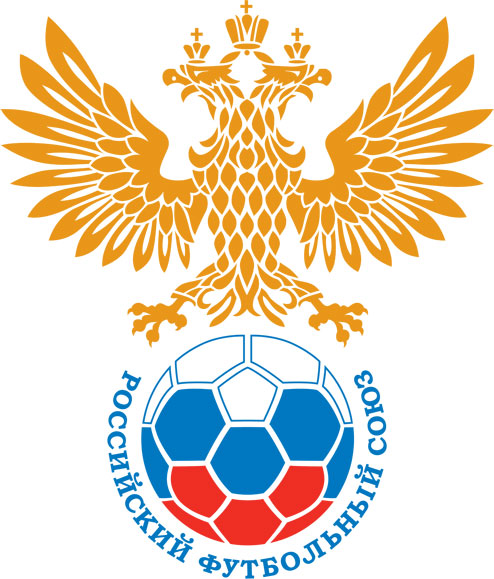 РОССИЙСКИЙ ФУТБОЛЬНЫЙ СОЮЗМАОО СФФ «Центр»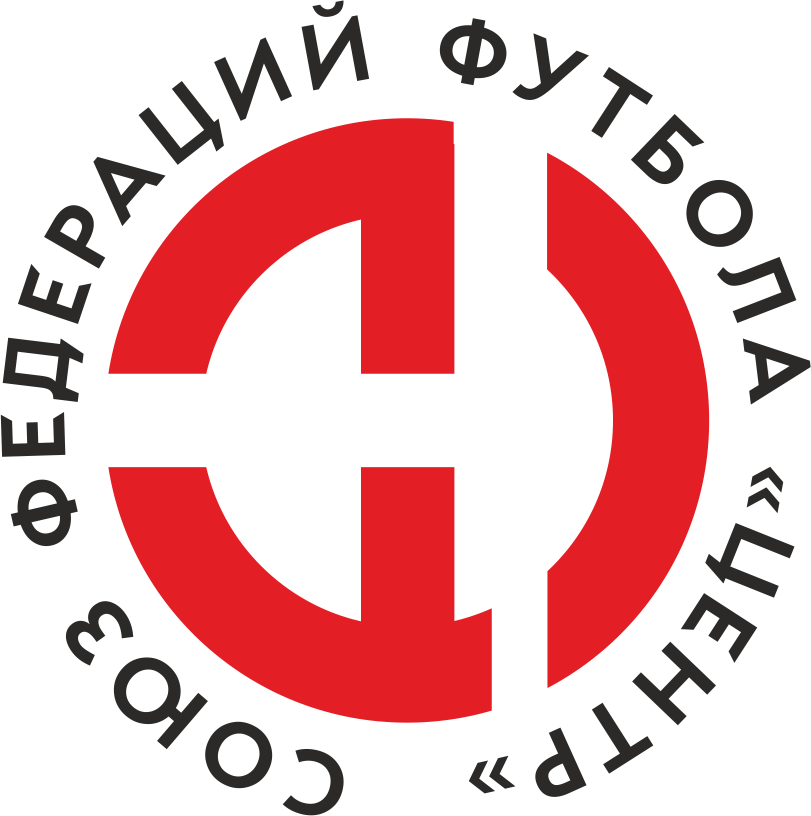    Первенство России по футболу среди команд III дивизиона, зона «Центр» _____ финала Кубка России по футболу среди команд III дивизиона, зона «Центр»Стадион «Анненки» (Калуга)Дата:16 октября 2022Калуга-М (Калуга)Калуга-М (Калуга)Калуга-М (Калуга)Калуга-М (Калуга)Елец (Елец)Елец (Елец)команда хозяевкоманда хозяевкоманда хозяевкоманда хозяевкоманда гостейкоманда гостейНачало:14:00Освещение:ЕстественноеЕстественноеКоличество зрителей:НетРезультат:1:3в пользуЕлец (Елец)1 тайм:1:1в пользуничьяСудья:Заикин Дмитрий  (Тула)кат.1 кат.1 помощник:Макеенков Артур  Брянсккат.2 кат.2 помощник:Логвинов Даниил  Брянсккат.2 кат.Резервный судья:Резервный судья:Садов Русланкат.1 кат.Инспектор:Гудкова Наталья Евгеньевна  ТулаГудкова Наталья Евгеньевна  ТулаГудкова Наталья Евгеньевна  ТулаГудкова Наталья Евгеньевна  ТулаДелегат:СчетИмя, фамилияКомандаМинута, на которой забит мячМинута, на которой забит мячМинута, на которой забит мячСчетИмя, фамилияКомандаС игрыС 11 метровАвтогол1:0Роберт КортяевКалуга-М (Калуга)51:1Александр КутьинЕлец (Елец)301:2Игорь РоговановЕлец (Елец)831:3Александр Молодцов Елец (Елец)90+Мин                 Имя, фамилия                          КомандаОснованиеРОССИЙСКИЙ ФУТБОЛЬНЫЙ СОЮЗМАОО СФФ «Центр»РОССИЙСКИЙ ФУТБОЛЬНЫЙ СОЮЗМАОО СФФ «Центр»РОССИЙСКИЙ ФУТБОЛЬНЫЙ СОЮЗМАОО СФФ «Центр»РОССИЙСКИЙ ФУТБОЛЬНЫЙ СОЮЗМАОО СФФ «Центр»РОССИЙСКИЙ ФУТБОЛЬНЫЙ СОЮЗМАОО СФФ «Центр»РОССИЙСКИЙ ФУТБОЛЬНЫЙ СОЮЗМАОО СФФ «Центр»Приложение к протоколу №Приложение к протоколу №Приложение к протоколу №Приложение к протоколу №Дата:16 октября 202216 октября 202216 октября 202216 октября 202216 октября 2022Команда:Команда:Калуга-М (Калуга)Калуга-М (Калуга)Калуга-М (Калуга)Калуга-М (Калуга)Калуга-М (Калуга)Калуга-М (Калуга)Игроки основного составаИгроки основного составаЦвет футболок: белые       Цвет гетр: белыеЦвет футболок: белые       Цвет гетр: белыеЦвет футболок: белые       Цвет гетр: белыеЦвет футболок: белые       Цвет гетр: белыеНЛ – нелюбительНЛОВ – нелюбитель,ограничение возраста НЛ – нелюбительНЛОВ – нелюбитель,ограничение возраста Номер игрокаЗаполняется печатными буквамиЗаполняется печатными буквамиЗаполняется печатными буквамиНЛ – нелюбительНЛОВ – нелюбитель,ограничение возраста НЛ – нелюбительНЛОВ – нелюбитель,ограничение возраста Номер игрокаИмя, фамилияИмя, фамилияИмя, фамилияНЛ98Дмитрий Кудинов Дмитрий Кудинов Дмитрий Кудинов НЛОВ24Алексей Андреев Алексей Андреев Алексей Андреев 4Владислав Никитин Владислав Никитин Владислав Никитин НЛОВ19Евгений Мухин Евгений Мухин Евгений Мухин 23Даниил Рюмин Даниил Рюмин Даниил Рюмин НЛОВ10Алексей Харченко Алексей Харченко Алексей Харченко 20Андрей Проскура Андрей Проскура Андрей Проскура НЛОВ7Роберт Кортяев Роберт Кортяев Роберт Кортяев 15Артем Аверин Артем Аверин Артем Аверин 8Федор Брендак Федор Брендак Федор Брендак НЛОВ14Андрей Косенко (к)Андрей Косенко (к)Андрей Косенко (к)Запасные игроки Запасные игроки Запасные игроки Запасные игроки Запасные игроки Запасные игроки 22Алексей НаумецАлексей НаумецАлексей Наумец30Роман БрейнерРоман БрейнерРоман Брейнер25Степан КалинченкоСтепан КалинченкоСтепан Калинченко40Даниил КнуровДаниил КнуровДаниил Кнуров21Михаил БогатыревМихаил БогатыревМихаил Богатырев99Александр ТаратинАлександр ТаратинАлександр Таратин9Никита МаркинНикита МаркинНикита Маркин77Артемий ПановАртемий ПановАртемий Панов25Степан КалинченкоСтепан КалинченкоСтепан Калинченко13Егор ЛипаевЕгор ЛипаевЕгор Липаев11Павел БашмаковПавел БашмаковПавел БашмаковТренерский состав и персонал Тренерский состав и персонал Фамилия, имя, отчествоФамилия, имя, отчествоДолжностьДолжностьТренерский состав и персонал Тренерский состав и персонал 1Евгений Сергеевич ЛосевГлавный тренерГлавный тренерТренерский состав и персонал Тренерский состав и персонал 2Руслан Владимирович НовиковТренерТренер3Игорь Семенович ЭлькиндНачальник командыНачальник команды4Андрей Николаевич КотурановВрачВрач567ЗаменаЗаменаВместоВместоВместоВышелВышелВышелВышелМинМинСудья: _________________________Судья: _________________________Судья: _________________________11Андрей ПроскураАндрей ПроскураАндрей ПроскураЕгор ЛипаевЕгор ЛипаевЕгор ЛипаевЕгор Липаев444422Федор БрендакФедор БрендакФедор БрендакАртемий ПановАртемий ПановАртемий ПановАртемий Панов4646Подпись Судьи: _________________Подпись Судьи: _________________Подпись Судьи: _________________33Артем АверинАртем АверинАртем АверинСтепан КалинченкоСтепан КалинченкоСтепан КалинченкоСтепан Калинченко5757Подпись Судьи: _________________Подпись Судьи: _________________Подпись Судьи: _________________44Артемий ПановАртемий ПановАртемий ПановПавел БашмаковПавел БашмаковПавел БашмаковПавел Башмаков7474556677        РОССИЙСКИЙ ФУТБОЛЬНЫЙ СОЮЗМАОО СФФ «Центр»        РОССИЙСКИЙ ФУТБОЛЬНЫЙ СОЮЗМАОО СФФ «Центр»        РОССИЙСКИЙ ФУТБОЛЬНЫЙ СОЮЗМАОО СФФ «Центр»        РОССИЙСКИЙ ФУТБОЛЬНЫЙ СОЮЗМАОО СФФ «Центр»        РОССИЙСКИЙ ФУТБОЛЬНЫЙ СОЮЗМАОО СФФ «Центр»        РОССИЙСКИЙ ФУТБОЛЬНЫЙ СОЮЗМАОО СФФ «Центр»        РОССИЙСКИЙ ФУТБОЛЬНЫЙ СОЮЗМАОО СФФ «Центр»        РОССИЙСКИЙ ФУТБОЛЬНЫЙ СОЮЗМАОО СФФ «Центр»        РОССИЙСКИЙ ФУТБОЛЬНЫЙ СОЮЗМАОО СФФ «Центр»Приложение к протоколу №Приложение к протоколу №Приложение к протоколу №Приложение к протоколу №Приложение к протоколу №Приложение к протоколу №Дата:Дата:16 октября 202216 октября 202216 октября 202216 октября 202216 октября 202216 октября 2022Команда:Команда:Команда:Елец (Елец)Елец (Елец)Елец (Елец)Елец (Елец)Елец (Елец)Елец (Елец)Елец (Елец)Елец (Елец)Елец (Елец)Игроки основного составаИгроки основного составаЦвет футболок: зеленые   Цвет гетр:  зеленыеЦвет футболок: зеленые   Цвет гетр:  зеленыеЦвет футболок: зеленые   Цвет гетр:  зеленыеЦвет футболок: зеленые   Цвет гетр:  зеленыеНЛ – нелюбительНЛОВ – нелюбитель,ограничение возрастаНЛ – нелюбительНЛОВ – нелюбитель,ограничение возрастаНомер игрокаЗаполняется печатными буквамиЗаполняется печатными буквамиЗаполняется печатными буквамиНЛ – нелюбительНЛОВ – нелюбитель,ограничение возрастаНЛ – нелюбительНЛОВ – нелюбитель,ограничение возрастаНомер игрокаИмя, фамилияИмя, фамилияИмя, фамилия16Михаил Алфимов Михаил Алфимов Михаил Алфимов 6Юрий Неделин Юрий Неделин Юрий Неделин 5Сергей Немченко Сергей Немченко Сергей Немченко 22Сергей Саввин Сергей Саввин Сергей Саввин 8Александр_С. Ролдугин Александр_С. Ролдугин Александр_С. Ролдугин 19Александр_А. Ролдугин  Александр_А. Ролдугин  Александр_А. Ролдугин  7Сергей Белоусов (к)Сергей Белоусов (к)Сергей Белоусов (к)18Игорь Рогованов Игорь Рогованов Игорь Рогованов 9Александр Молодцов  Александр Молодцов  Александр Молодцов  20Сергей Чернышов Сергей Чернышов Сергей Чернышов 14Александр Кутьин Александр Кутьин Александр Кутьин Запасные игроки Запасные игроки Запасные игроки Запасные игроки Запасные игроки Запасные игроки 10Владимир СотниковВладимир СотниковВладимир Сотников21Роман ЛошкаревРоман ЛошкаревРоман Лошкарев12Игорь КлимовИгорь КлимовИгорь Климов13Илья УспенскийИлья УспенскийИлья Успенский17Владислав РыбинВладислав РыбинВладислав Рыбин2Михаил ХрамовМихаил ХрамовМихаил Храмов11Андрей ТюринАндрей ТюринАндрей ТюринТренерский состав и персонал Тренерский состав и персонал Фамилия, имя, отчествоФамилия, имя, отчествоДолжностьДолжностьТренерский состав и персонал Тренерский состав и персонал 1Денис Юрьевич ЖуковскийДиректор/главный тренерДиректор/главный тренерТренерский состав и персонал Тренерский состав и персонал 2Владимир Николаевич КобзевТренерТренер34567Замена Замена ВместоВместоВышелМинСудья : ______________________Судья : ______________________11Сергей НемченкоСергей НемченкоИгорь Климов4622Юрий НеделинЮрий НеделинИлья Успенский46Подпись Судьи : ______________Подпись Судьи : ______________Подпись Судьи : ______________33Александр КутьинАлександр КутьинРоман Лошкарев81Подпись Судьи : ______________Подпись Судьи : ______________Подпись Судьи : ______________44Сергей ЧернышовСергей ЧернышовВладимир Сотников8155Сергей БелоусовСергей БелоусовАндрей Тюрин876677        РОССИЙСКИЙ ФУТБОЛЬНЫЙ СОЮЗМАОО СФФ «Центр»        РОССИЙСКИЙ ФУТБОЛЬНЫЙ СОЮЗМАОО СФФ «Центр»        РОССИЙСКИЙ ФУТБОЛЬНЫЙ СОЮЗМАОО СФФ «Центр»        РОССИЙСКИЙ ФУТБОЛЬНЫЙ СОЮЗМАОО СФФ «Центр»   Первенство России по футболу среди футбольных команд III дивизиона, зона «Центр» _____ финала Кубка России по футболу среди футбольных команд III дивизиона, зона «Центр»       Приложение к протоколу №Дата:16 октября 2022Калуга-М (Калуга)Елец (Елец)команда хозяевкоманда гостей